Дизайн – проект спортивной площадки «Эдельвейс»Проектом благоустройства предлагается размещения на территории спортивной площадки «Эдельвейс» трех спортивных площадок и спортивного комплекса:Спортивный комплекс:Для устройства спортивного комплекса  необходимо произвести укладку дресвяного грунта  размером 6100х3480х2700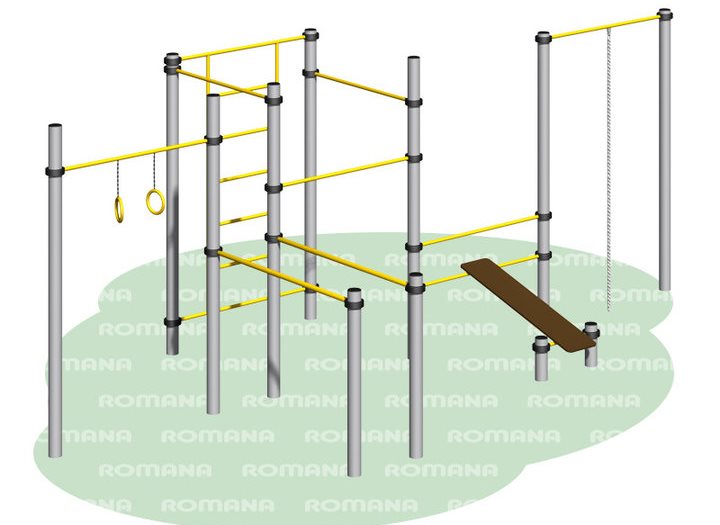 Уличные тренажеры под теневым навесом:Для устройства площадки под размещение теневого навеса по уличные тренажеры необходимо произвести работу по устройству бетонного основания , затем изготовление бесшовного покрытия из резиновой крошки,Н=10 мм, одноцветного. Общая площадь благоустройства составляет25 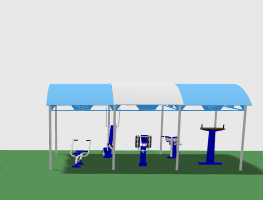 3.Площадка для игры в футбол  720 : 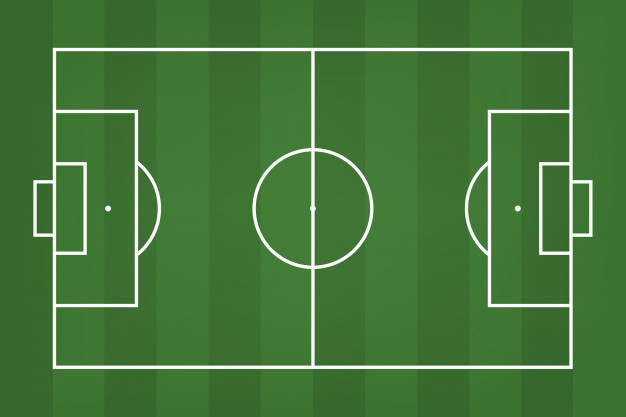 Универсальная площадка для игры в волейбол, баскетбол Для устройства покрытия универсальной площадки для игры в волейбол, баскетбол необходимо произвести работу по устройству бетонного основания , затем изготовление бесшовного покрытия из резиновой крошки,Н=10 мм, двухцветного, с разметкой. Общая площадь благоустройства составляет 420 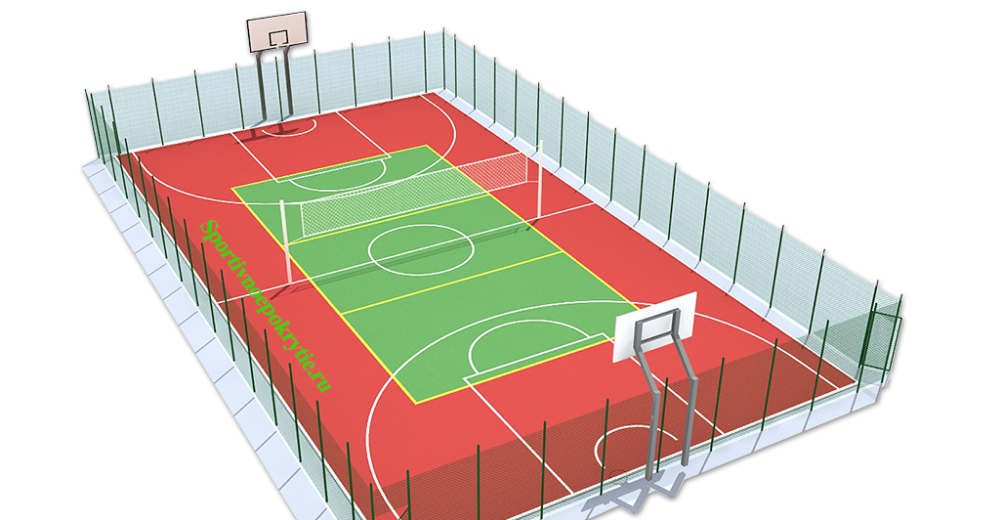 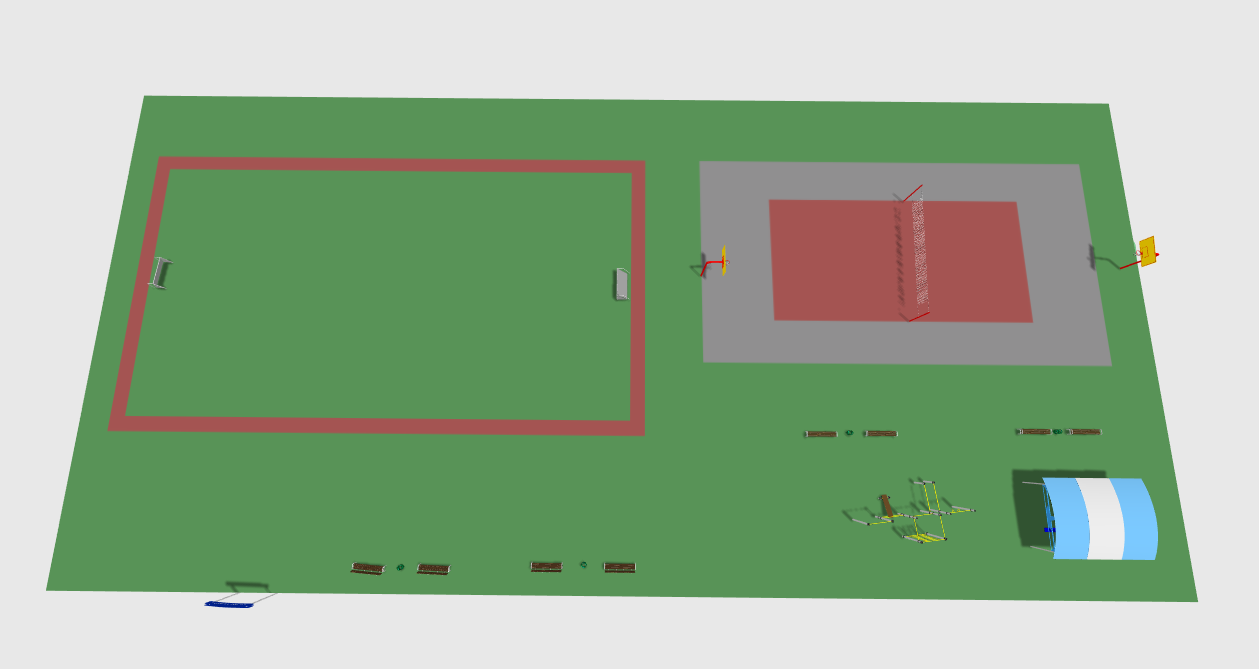 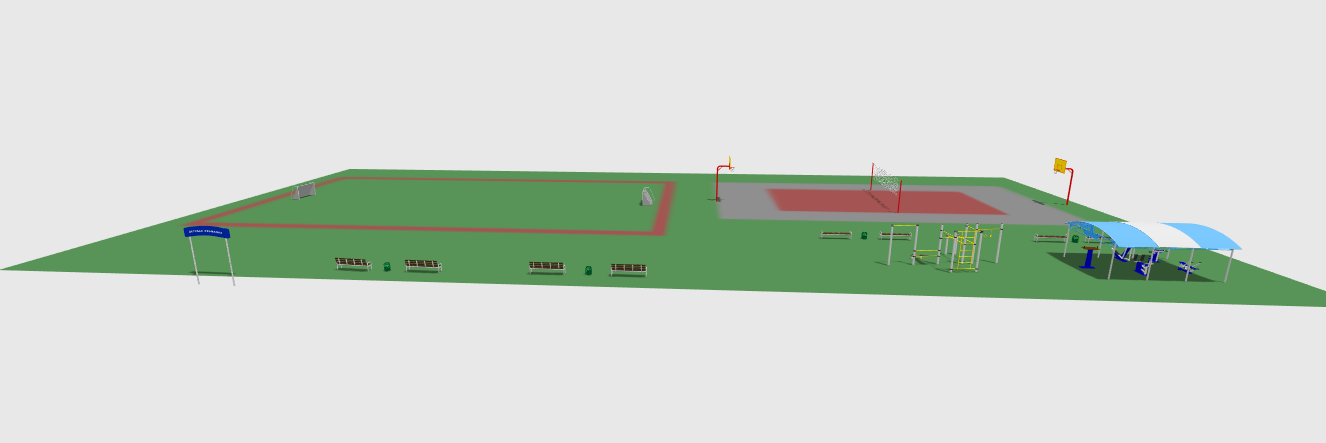 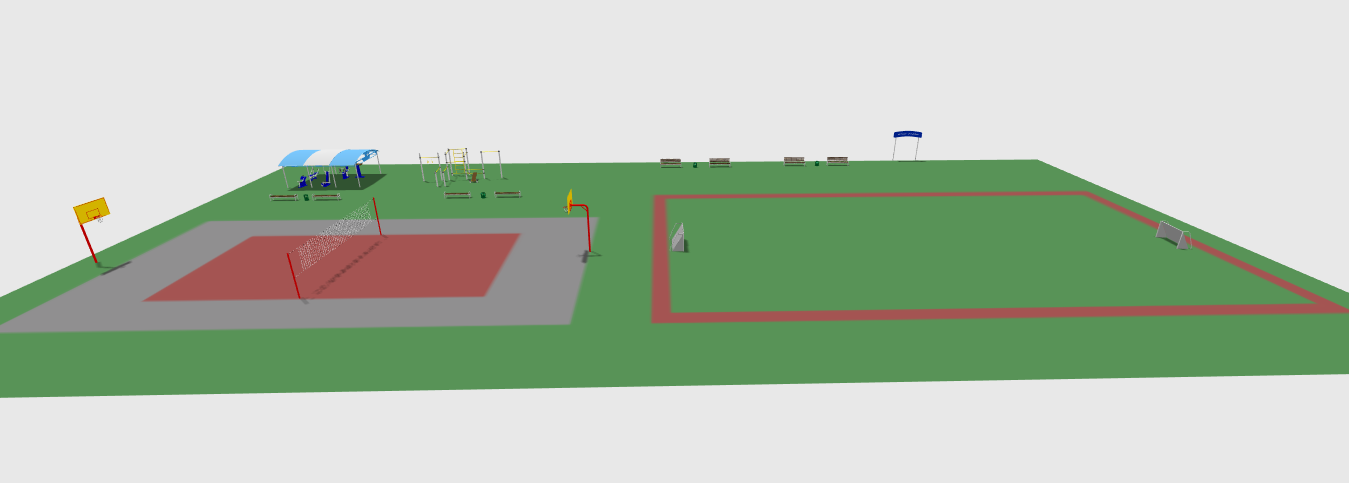 